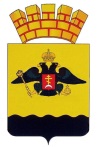 АДМИНИСТРАЦИЯ МУНИЦИПАЛЬНОГО ОБРАЗОВАНИЯ ГОРОД НОВОРОССИЙСКПОСТАНОВЛЕНИЕ____________                                                                                           № _______г. Новороссийск  О включении в реестр муниципальной собственности «Скульптурной композиции Черноморскому военному губернатору Волкову Евгению Николаевичу»В связи с завершением работ по установке «Скульптурной композиции Черноморскому военному губернатору Волкову Евгению Николаевичу», в целях благоустройства городской территории, размещения памятного знака губернатору Волкову Е.Н. и осуществления мероприятий по включению «Скульптурной композиции Черноморскому военному губернатору Волкову Евгению Николаевичу» в реестр муниципальной собственности, на основании статьи 50 Федерального закона от 6 октября 2003 года № 131-ФЗ «Об общих принципах организации местного самоуправления в Российской Федерации», руководствуясь Положением об управлении и распоряжении муниципальных имуществом муниципального образования город Новороссийск, утвержденным решением городской Думы муниципального образования город Новороссийск от 29 октября 2018 года № 345,                    п о с т а н о в л я ю:  Управлению имущественных и земельных отношений администрации муниципального образования город Новороссийск: Включить «Скульптурную композицию Черноморскому военному губернатору Волкову Евгению Николаевичу» стоимостью 24 721 538,19 руб. в реестр муниципальной собственности, в составе имущества учитываемого на балансе управления культуры администрации муниципального образования согласно приложению.Оформить договор оперативного управления с управлением культуры администрации муниципального образования на объект «Скульптурная композиция Черноморскому военному губернатору Волкову Евгению Николаевичу»2. Управлению культуры администрации муниципального образованияпринять к балансовому учету  «Скульптурную композицию Черноморскому военному губернатору Волкову Евгению Николаевичу»3. Отделу информационной политики и средств массовой информации опубликовать настоящее постановление в печатном бюллетене «Вестник муниципального образования город Новороссийск» и разместить на официальном сайте администрации муниципального образования город Новороссийск в сети «Интернет», в течение семи дней со дня его подписания.Контроль за исполнением настоящего постановления возложить на заместителя главы муниципального образования А.В. Служалого.Настоящее постановление вступает в силу со дня его опубликования и распространяет свое действие на правоотношения, возникшее с 14 января 2020 года.Глава 	муниципального образования                                                           И.А. ДяченкоПереченьимущества, подлежащего включению в реестр муниципальной собственности муниципального образования город НовороссийскНачальник МКУ «УЖКХ города»                                               А.А. МелькумовПриложениек постановлению администрации муниципального образования город Новороссийскот __________ № ______НаименованиеМестоположениеСтоимостьСкульптурная композиция Черноморскому военному губернатору Волкову Евгению Николаевичу»ул. Советов, 40-4224 721 538,19